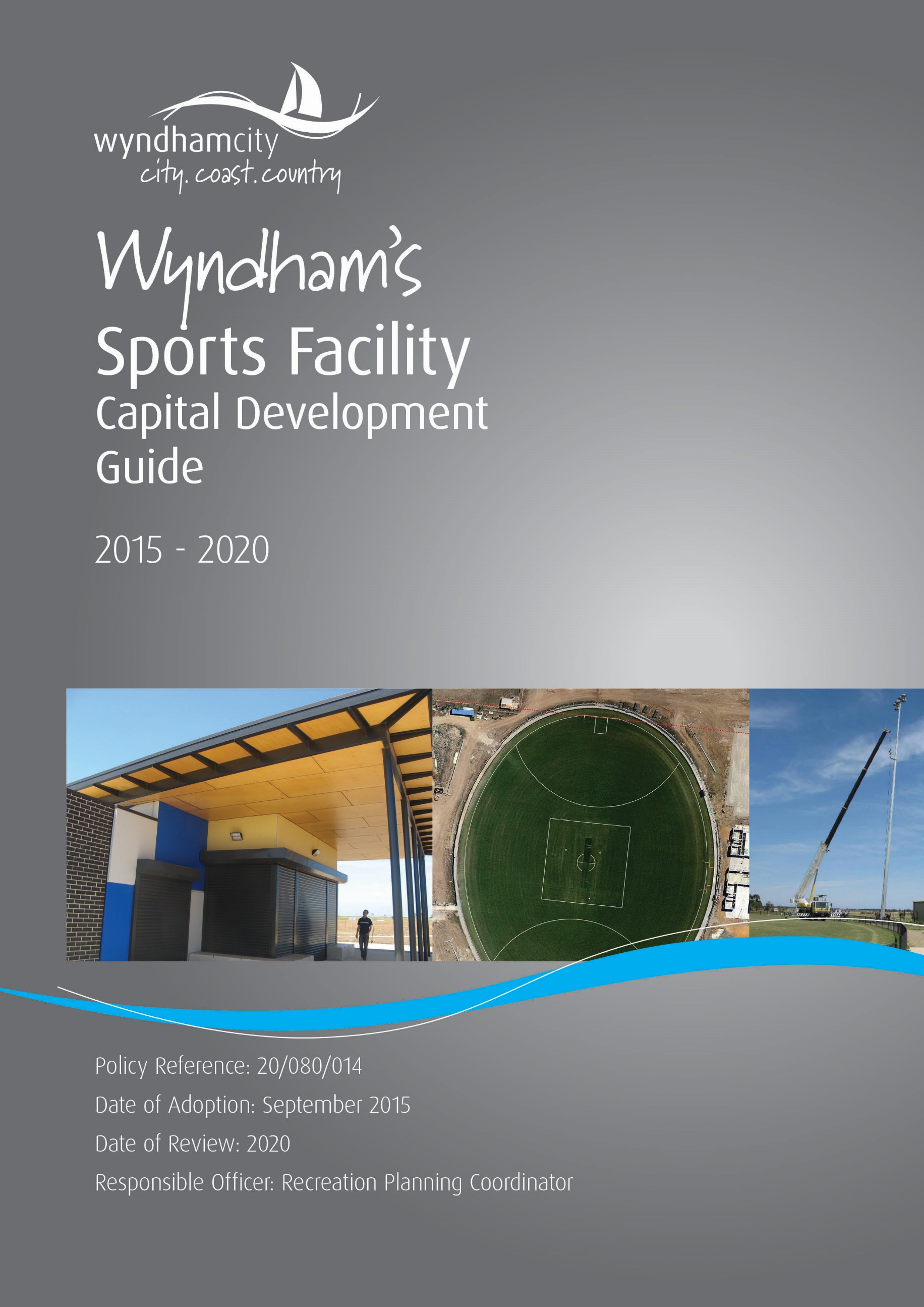 Acknowledgements:Council would like to acknowledge the contribution made by the Wyndham Community, Sports Club Volunteers and Sports Leagues and Associations in the development of the Sports Facility Capital Development Guide.Introduction The Sports Facility Capital Development Guide outlines how Wyndham City will provide facilities that allow more people to participate more often in leisure and their local communities.  The policy sets out the different levels of facility provision for active open space, facility standards to be built by Council and contribution options available for co-investment by community organisations.The primary aim of this policy is to provide flexible and sustainable active open space for the Wyndham community.This policy will not directly address the needs of sports that exist in passive open space including cross country running, skate, park run and cycling groups.     Policy StatementCouncil provides flexible and sustainable sports facilities that support community sport, facilitate shared use and provide a place for community connectedness.  Who will be affected by this GuideIncorporated Non Profit Community Sports Clubs Incorporated Non Profit Community GroupsRegistered Fitness, Recreation or Leisure Industry Business’Education institutions including schoolsRegional and State Sporting AssociationsThe Wyndham CommunityRelevant DocumentsWyndham City Plan 2013 - 2017Community Health, Wellbeing and Safety Plan 2013 – 2017Wyndham Leisure Strategy 2013 – 2017Wyndham’s Sports Facility User Guide 2015Principles of Capital DevelopmentThe principles of capital development outline the considerations for design and construction of Council’s sports facilities.  The two documents used to guide the review of the policies include the Wyndham Leisure Strategy 2013 – 2017 and the Health, Wellbeing and Safety Plan 2013 -2017. The Principles underpinning the Capital Development Guide are: Maximise the flexibility of facilities through inclusive design which promotes active leisure by the whole community including people of varying ages, interests, gender, identities, abilities and cultures. Ensure facilities are fit for purpose and sustainably enhance the community’s resources.Support local access to local communities to increase community connectedness. Provide safe, supportive and respectful environments to participate, free from discrimination and fear of violence. Maximise the principles of Environmental Sustainable Design to conserve and enhance the communities future resource needs.Ensure facilities are aesthetically responsive to their local community to increase community connectedness.Ensure equitable community participation in recreation and leisure pursuits.Support users to work in partnership to provide safe, friendly and inclusive environments.  Support user groups to be financially viable while promoting social responsibility.Support user groups to provide access to healthy environments which promote community wellbeing. Enable Council to address the access needs of growth activities and diversity of opportunities.Form strong partnerships between Council and users regarding the capital development of facilities.Provide transparency in the responsibilities for provision of outdoor sports facilities.Policy LogicTrends in SportThe Australian Sports Commission document Play. Sport. Australia. the Australian Sports Commissions participation game plan (2015) identifies two significant issues facing sport in Australia:Keeping sport relevant and viableKeeping Australians active and healthyThese issues are underpinned by a shift in Australian lifestyles, technology saturation and reduced family budgets.   The Commission identifies a significant opportunity for sporting organisations to align their services with six sporting trends in the Australian community.A Perfect Fit: Personalised sport for health and fitnessFrom Extreme to Mainstream: The rise of lifestyle sportsMore than Sport: The attainment of health, community and overseas aid objectives via sportEverybody’s Game: Demographic, generational and cultural changeNew wealth, new talent: Economic growth and sports development in AsiaTracksuits to business suits: Market pressures and new business models(Source: Australian Sports Commission, The Future of Australian Sport 2013)Trends in WyndhamThe Wyndham Leisure Strategy states that ‘Council will ensure all people who live, work and invest in Wyndham City are connected through their involvement in leisure by continually improving leisure opportunities throughout the city’. The strategy principles include:Local leisure opportunities deliver important outcomes to individualsProviding leisure opportunities for all people builds strong and resilient communitiesThe best results will come when all partners work towards shared outcomesFlexible + multi-functional leisure spaces support effective use of resources + strong partnershipsThe Wyndham Council Buildings ESD Framework 2015 will be considered in the delivery of sports facilities related to this Guide.  The aim of the Environmentally Sustainable Design (ESD) Framework is to incorporate ESD principles into all Council buildings. Development Guide LogicThe development guide is influenced by the trends in sport and importantly how these are reflected in the Wyndham community.  The Development Guide provides a framework to achieve the stated policy statement and principles including:Improved flexibility in design of ovals, pitches and courts to increase use optionsIncreased community space and storage in pavilions to provide for diverse UsersA sustainable approach to support infrastructure including sports lighting, shelters, fences etc. that supports the inherent needs of multiple sports and users Outdoor Sports Facility ClassificationTo assist with the planning and development of sporting infrastructure a three level matrix of sports facilities has been established:The terminology to describe the levels and the criteria used to classify facilities will remain consistent across all sports.  Sports may have facilities across all three categories or only be represented in one category in Wyndham.  National and State facilities do not form part of this guide and will be informed by state sporting association strategies.The ‘Hierarchy of Outdoor Sports Facilities’ is based on the following criteria: Level of SportThe level of sport competition that the facility is capable of hosting, including competition and training.  Where, high level sport is recognised as the tier below state level competition; medium level sport captures municipal and district competition; and low level sport is social in nature, informal and or skills based; The level of participation or catchment breadth in the sport.  Low participation sports may attract participants from a larger catchment and be provided less than sports with high participation rates which will be provided more frequently; andThe demographic and cultural uniqueness of Wyndham.  Due to unique factors Wyndham has significantly higher populations of young and maturing families, persons with disabilities and migrant and refugee communities than greater Melbourne.  The hierarchy of facilities will respond to changing and emerging needs of the local community through flexible design where one, two or three different sports may operate from the same facility.Infrastructure Needs of the SportThe scale of infrastructure required for the sport, including; player, volunteer and spectator numbers, the size and standard of the playing area, pavilion/clubroom & other supporting infrastructure.  It is likely that Category A facilities will have a higher standard of provision (e.g. extent of spectator facilities, car parking etc.) than other levels of provision;The state classification of the facility according to Sport and Recreation Victoria and relevant State Sporting Association standards and/or hierarchies;Maintenance requirements including frequency and response times for turf care and emergency repairs required for the level of sport where high level facilities may require greater frequency and more responsive repairs than Category C facilities. A description of each level in the hierarchy is provided below.In providing the following descriptions of each level, the following general principles should serve as context:Facilities provided for sports with a broad municipal catchment (e.g. hockey, rugby league) and those with a district catchment (e.g. Australian Rules football, tennis) will be provided with similar standard and quality of facilities;Provision (components, areas [size] etc.) of change rooms and facilities for some sports may vary depending on the behaviour and cultural norms of the codes participants (e.g. do they come dressed for play?; do they shower and change after a game?; etc.)Category ACategory A facilities are the highest level facilities in the hierarchy and will serve sports which play at the highest tier under state representative competition.  These facilities are infrastructure heavy catering to elite sport, mass spectator interest, administrative and social aspects of this level.Category A facilities will be constructed to a standard capable of hosting an elite level of competitive sport, such as AFL/VFL football, NPL level soccer or Premier League cricket and finals for regional sporting associations.An example of an existing facility classified as Category A in Wyndham is the oval precinct at Chirnside Park.Category A facilities will provide local talent pathways for the Wyndham community.Due to the specific needs of Category A facilities these facilities may exclude local level competition.  Category A facilities should provide some local public access, non-sporting uses such as events and where possible off season local sports competition.Category BCategory B facilities will primarily attract Wyndham residents and offer accessible sport to the whole community.Category B facilities will be capable of hosting junior and senior levels of competition and training for local sporting associations, clubs and schools.There will be multiple facilities of a similar standard located across the municipality that will be flexible in design to allow multiple uses of the same facility.  These facilities are able to exists within built environments with little disturbance to neighbouring properties.Sports facilities considered to have high participation rates are included in this category, as determined by the Participation in Exercise Recreation and Sport Survey (ERASS), including Australian Rules football, Cricket, Soccer, Tennis and Netball.Other sports within this category have lower participation but the same level of competition and requirement for infrastructure as high participation sports.  Examples include lacrosse, rugby, hockey, softball, baseball amongst others.Examples of existing facilities classified Category B in Wyndham include; Wootten Road Reserve (Football & Cricket), Saltwater (Soccer), Cambridge Reserve (Tennis), Mossfiel Reserve (Rugby) and Presidents Park (Hockey, Softball and Baseball).Category CCategory C facilities will provide for sports that require a lower level of infrastructure, level of competition or are restricted due to site constraints.Category C facilities will primarily cater for sporting activity such as Auskick, Milo Cricket and niche sports including archery, model aircraft, autocross, bocce, petanque etc.  It will not provide venues for large scale competition.  Where possible, any activities at this level will be incorporated into district or municipal facilities and or larger passive open space.  At existing standalone sites basic provision of toilets and storage will be considered and of a smaller scale than all other higher level facilities.Category C facilities may include school facilities being used as joint-use facilities with the community, or community facilities constructed by property developers such as community use tennis courts.Examples of existing facilities classified Category C  in Wyndham include; Warringa Reserve (Football & Cricket), Lawrie Emmins Reserve (Archery), Central Park Reserve (Bocce), Black Swamp Reserve (Model Aircraft and Autocross) and Seasons Estate (Tennis).Relegation and Promotion of Specific ClubsFacilities which support Users that operate within a promotion and relegation environment will not be enhanced to facilitate that Users need of promotion.  Where a Category A facility is required to support competition at a Club, the specific teams will relocate to the nominated regional facility for the period at which they operate at a higher division of competition. Should more than one user across Wyndham operate at a level which requires a Category A facility, facilities may be shared to accommodate competition and training needs.Facility Development Standards The facility development standards (‘the standards’) have been prepared to assist with the future development of Council’s sporting facilities. The standards provide Council with an important planning tool to guide the future development and redevelopment of Council’s sports facilities.The standards demand sustainable outcomes for the community through flexible multifunctional design, low maintenance materials and attractive spaces.New FacilitiesCouncil’s key strategic documents have identified a probable need to continue to develop multiple Category B facilities for medium level sport and as such sections 3.3 – 3.6 identify standards for the top five sports participated in by Wyndham residents and sports which have similar facility requirements. Other sports will be considered on a case by case basis.Tables 3.3 – 3.6 consider Category B provision for playing areas, pavilions/clubrooms and associated supporting infrastructure for:Oval Sports: Australian Rules & Cricket;Rectangular Pitch Sports: Soccer, Hockey, Lacrosse, Rugby League and Rugby Union;Tennis; andOutdoor Netball and Volleyball.Table 3.7 contains guidelines to help determine the provision for playing areas, pavilions/clubrooms and associated supporting infrastructure within each level of the matrix for all other sports (e.g. softball, baseball, athletics, golf, cycle sports, skate and archery). Due to the significant population levels which are predicted for Wyndham in the 30 to 40 year build out period, it is likely that there may be several facilities developed for these sports.The development of new Category A facilities will only occur after strategic planning and needs analysis is undertaken to determine the best sites for these types of facilities.Existing FacilitiesThe Standards will be applied as a planning tool for the future development of all sports facilities across Wyndham and will be applied retrospectively where practical.  Facility development will need to consider:The physical constraints at some sites in relation to the capacity to expand playing areas, pavilions and/or other infrastructure.Recognition of the long period of time that some facilities have existed in their present form, and the connection with local residents.Recognition that previous decisions by Council and user groups in relation to the provision of sports facilities were made following the considered assessment of all information (or Council policies) available at that time.The potential cost to Council and/or user groups to fund all specific facility development requirements that might be required as a result of any absolute comparison of the hierarchical standards to the existing situation e.g. site constraintsThe current level of demand of the facility against all others that require retrospective upgrades or new Greenfield development.Facilities that require retrospective funding will be assessed against the above criteria when considering the timing of facility development.Where an occupant is relocated from an existing facility to an alternate venue, Council may consider ‘like for like’ provision.  Like for like will only be considered where occupants have made a significant financial contribution to capital works improvements of the existing facility. This would mean that, where appropriate, Council would incorporate features of the existing facility that are not provided in the current standards, within the design of the alternate venue that will be occupied. ‘Like for like’ provision would be assessed on a case by case basis and would need to be applied for through Council’s 10 year capital works program. Council will not consider the redevelopment, renovation or provision of extra space in new or existing pavilions where the purpose of the proposed infrastructure is to support the housing of gaming machines.Category A FacilitiesFacility development standards for facilities classified as Category A have not been included in this document.  The proposed construction of a new facility or redevelopment of an existing facility to a Category A standard will only be considered by Council where it meets the following criteria:The development will have a positive impact on the provision of community based sport and activity and not take away from the require provision for the community;The proposed developments are consistent with Council’s Strategic Planning, including sports specific Strategies;The development is consistent with the Master Plan for the site or, where no Master Plan exists, a Master Planning process must be undertaken;Careful planning and feasibility studies, including consultation with relevant peak sporting bodies or State Sporting Associations for the particular level of competition, have been undertaken to assess the scale and scope of specific facility requirements that might be required to be provided in the development of such facilities;There is an identified need that has developed over a long period of time, that is, the interest and participation in the sport has increased to a level whereby State/Regional sporting organisations and potentially other Council’s or other levels of government have a significant stake in the provision of higher standard facilities;There is a commitment for significant funding contributions by other levels of Government and/or the sporting sector via its Associations, Leagues and peak bodies to cover the cost of anything other than Council’s basic commitment outlined in this document;Is supported via State or Regional Sporting Strategies;Is likely to be of economic benefit to the Wyndham community;The Category A Facility will run on a cost neutral basis, meeting all operating costs so that Wyndham residents are not required to subsidise ongoing/recurrent expenditure. Category B Facility General Notes on DevelopmentPavilion/Change room Component ProvisionIn setting out components and spaces in the following tables provision has not been made for the following circulation space or foyer/entry areas. It is anticipated that these spaces will require approximately 20% of the total building space.Colocation is preferred where there is the opportunity to co-locate with other sports. It is assumed that some facility components (such as public toilets, kitchens and canteens, etc.) will be provided within these pavilions and these should not be duplicated.For the provision of community spaces, Council is prepared to work with an occupant, via Section 5 Capital Works Contributions Framework to provide additional community space, storage, etc. in new pavilions, subject to the occupant providing funds to build the additional areas.Fixtures and fittings within pavilions will be in line with Council standards and be of the same quality across all facilities.Reserve MeteringIn general, allocation of metering at a standard Category B reserve with one pavilion and sports field area is outlined in the table below.  Where more than one pavilion and sports ground is developed meters will have to be installed to meet the requirements of all users. Category B Oval Sports Provision Table: Australian Rules Football & Cricket FacilityCategory B Rectangular Fields Provision Table: Soccer, Hockey, Lacrosse, Rugby League and Rugby UnionCategory B Tennis Courts Category B Outdoor Netball and Volleyball CourtsCategory C and Other Sports Facilities The standards outlined in Tables 3.3 – 3.6 where appropriate, be used as a planning framework to guide the development of all other outdoor sports facilities.  Classification of Existing Facilities against the MatrixThe Facility Development Standards will be used as a framework to classify all outdoor sports facilities against the ‘Hierarchy of Outdoor Sports Facilities’. The classification of facilities against the hierarchy will be undertaken on a sport-by-sport basis.Table 9 illustrates where all existing outdoor sports facilities in Wyndham, which are Council-owned and/or managed, are currently positioned within the hierarchy.  In classifying existing facilities against the hierarchy it is important to recognise that as these facilities were constructed prior to the current Facility Development Standards; anomalies exist with some facilities not fully complying with the standards. In these cases the classification reflects the capacity of the reserve and its associated facilities to cater for the needs of sporting groups, not just the standard of existing infrastructure. Table 6 will be updated as new capital works projects are implemented.Table 9: Classification of Existing Facilities against Hierarchy*Recreation Centre Netball managed by Western Leisure ServicesCapital Works ContributionsSports Facilities Capital Works Contributions framework provides a basis to negotiate improved terms to an occupancy agreement where an occupant has contributed to funding a project. Contributions will be implemented in conjunction with the Facility Development Standards which provides a framework to guide the development and redevelopment of outdoor sports facilities.Contributions Policy Council will develop partnerships with user groups and other investors to fund the development and redevelopment of outdoor sporting facilities on Council owned or managed land.Principles of Capital Contribution PartnershipsPartner projects provide a net benefit to the Wyndham community;The project supports section 1.4 Principles of Capital Development; andProject partners are good citizens and free from any offence against any law.Approval of Capital Works ProjectsCouncil has a rolling 10 year capital works program. Occupants are advised to take a long term, i.e. 5-10 year approach to capital works planning, and are encouraged to commence discussing potential projects with Council officers as early as possible.All capital works projects on Council owned outdoor sports facilities are subject to Council approval.  Not all applications to approve / fund capital works projects will be successful. Priorities will be determined by the degree to which the project meets the following criteria:The project demonstrates a relationship to Council’s corporate goals, business plans and planning schemes;The project is supported by Council planning, feasibility studies, master plans, concept plans etc.;The project is likely to attract a grant or any other external funding;Any capital contribution to be made by an occupant; andThe extent to which the occupant and this or related projects has already received funding.Once a project has been approved by Council, all agreements negotiated must be prepared and signed by both parties prior to the project commencing. This may include revision of agreements as per the Sports Facility User Guide.OHS Risk ManagementAll capital works projects at Council’s outdoor sports facilities contain an element of risk. As the owner of these facilities Council has obligations under the Occupational Health and Safety Act (2004) to ensure the health and safety of people ‘so far as reasonably practicable’. In order to control all hazards and risks, Council must manage or oversee all capital works projects. Funding CommitmentsCouncil’s financial contribution towards a project is subject to available funding and will be determined as part of Council’s budget development process. Council receives many requests to fund capital works projects and consequently not all applications will be successful.If an occupant wishes to proceed with a project that does not receive funding in Council’s capital works program, then it will be required to contribute 100% of the costs. In this instance, the occupant is still required to obtain Council approval to seek external funding and to undertake the project.Financial Risk ManagementEntering into partnerships to fund capital works projects contains an element of financial risk for both parties. The financial implications for Council entering into a partnership with an occupant to fund a capital works project will be considered on a project by project basis. Projects with an unacceptably high level of financial risk for either party will not be considered for approval.In order to minimise the financial risks;The occupant’s financial viability will be assessed through the presentation of annual financial statements as submitted to Consumer Affairs Victoria for the previous three years;The occupant’s contribution is to be sourced entirely by the occupant, and Council will not act as guarantor for any financial contributions or commitments made by an occupant; andAll financial contributions made by an occupant must be transferred to Council’s accounts prior to the construction contract being awarded. GST ImplicationsWhen an occupant provides a contribution towards a capital works project Council is making a taxable supply to provide the works. Therefore all contributions paid by occupants towards a capital works project must include GST.Those occupants that have an Australian Business Number (ABN) and are registered for GST will be able to claim back the GST amount from the tax office as an input tax credit. Those occupants not registered for GST cannot claim anything back and will have to wear the full amount of the contribution.Occupancy Agreement Framework The Sports Facility User Guide sections Occupancy and Fees and Charges outline frameworks to establish occupancy agreements for regular users of Council’s outdoor sports facilities and fair and reasonable lease and licence fees for the users of Council’s sporting facilities.The aforementioned frameworks will be used in conjunction with the following framework to negotiate improved terms to an occupancy agreement where user or investor contributes to funding a project. If an issue arises that cannot be resolved through negotiation, then Council will make a determination and notify the occupant of its decision in writing.Minor Contribution (up to $10,000)Council will not generally negotiate improved terms on an occupancy agreement for minor contributions.Mid-Range Contribution (from $10,001 to $50,000)For every $10,000 an occupant contributes to a capital works project, Council will offer the occupant an extended term on an occupancy agreement of up to one year. A maximum extension of 5 years will be offered for mid-range contributions to capital works projects.Major Contribution (above $50,000)For every $50,000 an occupant contributes to a capital works project, Council will offer the occupant an extended term on an occupancy agreement of up to five years. A maximum term of 25 years (5 years with the option of further terms of 4 x 5 years for licences) will be negotiated on occupancy agreements for major contributions made towards a capital works project.Breaking an Extended Term AgreementWhere Council has entered an extended term occupancy agreement, due to an occupant’s capital works contribution, and is required to end that agreement prematurely (where it cannot provide a like replacement agreement) Council will reimburse the occupant a percentage of such contribution that has not been realised via the use of the facility by the occupant up until that date. For example, where a 4 year licence has been agreed upon and Council cancels the licence after 2 years, then 50% of the capital works contribution will be reimbursed.Where an occupant breaks an occupancy agreement (or the terms of an agreement), the agreement will be null-and-void and no reimbursements will be considered.MaintenanceAt the completion of a capital works project, Wyndham’s Sports Facility User Guide Section 5 Maintenance of Councils Sporting Facilities will be used to identify those items that are Council’s responsibility to manage and maintain, and those items that are an occupant’s responsibility to manage and maintain.Asset OwnershipAll fixed assets installed at the reserve are the responsibility of Council.  Therefore, when new capital projects are undertaken all assets including those funded through partnerships or 100% by the user become the assets of Council.Grievances and ResolutionWyndham’s Sports Facility User Guide Section 7.1 outlines the process for handling grievances that may occur between a User and Council.Level of SportLevel of SportLevel of SportHighMediumLowInfrastructure Needs of the SportHigh ABCInfrastructure Needs of the SportMediumBBCInfrastructure Needs of the SportLowBCCUtilityNumber of MetersElectricity (Total 2)1 x Pavilion and sports lighting1 x Reserve water pump and car park lightingGas (Total 1)1 x PavilionWater (Total 2)1 x Reserve irrigation1 x PavilionSewer (Total 1)1 x Pavilion & reserve (Class A recycled water outlet)1 x Trade waste pit connected to pavilion kitchen wasteFACILITY COMPONENTDISTRICTDISTRICTPlaying SurfaceNo. of OvalsMinimum 2 ovals.Minimum 2 ovals.Size (Playing Area)Football: Oval 1 playing surface 165m x 135m. Oval 2 preferred playing surface 165m x 135mBoundary line 4m minimum to the nearest obstacle.Football: Oval 1 playing surface 165m x 135m. Oval 2 preferred playing surface 165m x 135mBoundary line 4m minimum to the nearest obstacle.BuffersProvision of the following safety buffers from edge of playing surface:20m from side boundary to neighbouring properties30m from side boundary to roads and from end boundary to neighbouring properties; and40m from end boundary to roads. Where the provision of buffers is not possible, netting will be considered in compliance with risk based approach.Provision of the following safety buffers from edge of playing surface:20m from side boundary to neighbouring properties30m from side boundary to roads and from end boundary to neighbouring properties; and40m from end boundary to roads. Where the provision of buffers is not possible, netting will be considered in compliance with risk based approach.Oval ProfileOval profile in line with Wyndham Standard Sport Turf Guide.Warm season turf variety which provides a robust surface for all use.Oval profile in line with Wyndham Standard Sport Turf Guide.Warm season turf variety which provides a robust surface for all use.IrrigationAutomated irrigation system.Automated irrigation system.DrainageGraded surface with perimeter sub-surface drainage.Graded surface with perimeter sub-surface drainage.Other InfrastructureCar ParkingSealed car parking for 100 cars, including designated accessible car parking spaces. Council to provide some security lighting within the sealed area of the car park which complies with Australian Standards. Emergency service access is to be provided to the facility and suitable circulation space for waste collection and 21 seater buses’ is required.On street car parking directly running along the reserve frontage can be considered to improve car parking amenity in addition to formal reserve car parking. Installation of conduits to support future power to two designated bays will be made for the installation of electrical car charge points.Sealed car parking for 100 cars, including designated accessible car parking spaces. Council to provide some security lighting within the sealed area of the car park which complies with Australian Standards. Emergency service access is to be provided to the facility and suitable circulation space for waste collection and 21 seater buses’ is required.On street car parking directly running along the reserve frontage can be considered to improve car parking amenity in addition to formal reserve car parking. Installation of conduits to support future power to two designated bays will be made for the installation of electrical car charge points.Floodlights(Football)Lighting to comply with Australian Standards 2560 Series and AS4282-1997.Council to provide lighting to a standard of 100 lux on the second oval at reserves where the second oval has been constructed to a senior size. Where the main oval is the only full size oval at the site lighting will be installed on the main oval.  The provision of in-ground conduit to support training standard lighting will be installed for the unlit oval/s.  Where Australian Standards compliance can be achieved Council will consider the installation of LED technology.Council to provide lighting to a standard of 100 lux on the second oval at reserves where the second oval has been constructed to a senior size. Where the main oval is the only full size oval at the site lighting will be installed on the main oval.  The provision of in-ground conduit to support training standard lighting will be installed for the unlit oval/s.  Where Australian Standards compliance can be achieved Council will consider the installation of LED technology.Oval FencingMain Oval: 1.1m high perimeter fence, 4 x pedestrian access points are required on pockets of oval and must consider access between the pavilion and the oval including increased gate widths.1 suitably located maintenance/ emergency access gate.Additional Oval/s: Fence to be provided where conflicting use may occur i.e. to define a car park and oval boundary or spectator oval boundary.  In general the second oval will not be fully fenced to provide flexibility for use of the space for alternate activities. Main Oval: 1.1m high perimeter fence, 4 x pedestrian access points are required on pockets of oval and must consider access between the pavilion and the oval including increased gate widths.1 suitably located maintenance/ emergency access gate.Additional Oval/s: Fence to be provided where conflicting use may occur i.e. to define a car park and oval boundary or spectator oval boundary.  In general the second oval will not be fully fenced to provide flexibility for use of the space for alternate activities. Reserve FencingCouncil to assess on a case-by-case basisReserve Fencing will be Councils standard bollard treatment.Council to assess on a case-by-case basisReserve Fencing will be Councils standard bollard treatment.Spectator AreaEight fixed park style seats around the ground which specifically relate to the oval. Council to provide an undercover spectator standing area at the main oval by incorporating appropriate sized verandas in front of pavilions.  Eight fixed park style seats around the ground which specifically relate to the oval. Council to provide an undercover spectator standing area at the main oval by incorporating appropriate sized verandas in front of pavilions.  ScoreboardUser to provide to Council standards.  Scoreboards may be manual or where possible electronic. User to provide to Council standards.  Scoreboards may be manual or where possible electronic. Players ShelterCouncil to provide 2 x Council standard designed shelters on all ovals.The main oval shelters will include synthetic grass pads to reduce wear and tear.Location will be in line with sport specific guidelines.Placement of shelters on the second oval must considered the flexible use of the space.Council to provide 2 x Council standard designed shelters on all ovals.The main oval shelters will include synthetic grass pads to reduce wear and tear.Location will be in line with sport specific guidelines.Placement of shelters on the second oval must considered the flexible use of the space.Scores & Interchange ShelterUser to provide to Council standards.  User to provide to Council standards.  Goal and Point PostsOne piece aluminium posts of 100mm diameter. 8 sleeved posts per oval (4 goal, 4 point).5 sleeves required at each end of oval.Goal Post Height: 8 metres Point Post Height: 5 metres One piece aluminium posts of 100mm diameter. 8 sleeved posts per oval (4 goal, 4 point).5 sleeves required at each end of oval.Goal Post Height: 8 metres Point Post Height: 5 metres CricketTurf WicketTurf wickets are restricted to Council approved sites in line with the Cricket and Australian Rules Strategy 2013.  The installation of all turf wickets at approved sites is the full responsibility of the relevant occupant. Where approved the occupant must provide the wicket to Council standards.Turf wickets are restricted to Council approved sites in line with the Cricket and Australian Rules Strategy 2013.  The installation of all turf wickets at approved sites is the full responsibility of the relevant occupant. Where approved the occupant must provide the wicket to Council standards.Synthetic Wicket1 x 28m x 2.4m concrete slab and synthetic surface which allows for sealed bowler’s run-up and wicket keeping.  Council is responsible for converting synthetic wickets for winter season allocation.1 x 28m x 2.4m concrete slab and synthetic surface which allows for sealed bowler’s run-up and wicket keeping.  Council is responsible for converting synthetic wickets for winter season allocation.Practice Wickets/Nets4 Practice wickets (3 locked/1 open). Practice wickets to be located off the oval/s.Power conduit to be installed to a bollard adjacent to the front opening of one side of the practice net to support future user improvements.4 Practice wickets (3 locked/1 open). Practice wickets to be located off the oval/s.Power conduit to be installed to a bollard adjacent to the front opening of one side of the practice net to support future user improvements.PavilionSizeColocation is preferred where there is the opportunity to co-locate with other sports. It is assumed that some facility components (such as public toilets, kitchens and canteens, etc.) will be provided within these pavilions and these should not be duplicated.Colocation is preferred where there is the opportunity to co-locate with other sports. It is assumed that some facility components (such as public toilets, kitchens and canteens, etc.) will be provided within these pavilions and these should not be duplicated.Change RoomsBased on 25 people getting changed.70m2 Unisex (Home: 35m2; Away 35m2). Where there are multiple playing fields, it will be necessary to provide one additional set of change rooms. Where there are more than 2 playing fields the design should be Master Planned to allow for an additional set of change rooms.Change facilities must ensure accessibility and DDA compliance.Includes appropriate bench seating and hooks. Storage to be considered as part of bench seating.70m2 Unisex (Home: 35m2; Away 35m2). Where there are multiple playing fields, it will be necessary to provide one additional set of change rooms. Where there are more than 2 playing fields the design should be Master Planned to allow for an additional set of change rooms.Change facilities must ensure accessibility and DDA compliance.Includes appropriate bench seating and hooks. Storage to be considered as part of bench seating.First AidFirst Aid Area (5m2) with external door suitable for access by emergency services. Not to be linked by an internal door to any change facilities.First Aid Area (5m2) with external door suitable for access by emergency services. Not to be linked by an internal door to any change facilities.Showers & Toilets3 pans, 3 basins, 3 showers.Approximately 44m2 Unisex (Home: 22m2; Away 22m2) directly linked to the change rooms with single cubicle toilet pans and showers to provide for up to 25 players which complies with the current Building Code of Australia (BCA). Where there are multiple playing fields, it will be necessary to provide one additional set of showers & toilets. Where there are more than 2 playing fields the design should be Master Planned to allow for further sets of showers & toilets.Accessible toilet facilities are to be provided to comply with the BCA.Approximately 44m2 Unisex (Home: 22m2; Away 22m2) directly linked to the change rooms with single cubicle toilet pans and showers to provide for up to 25 players which complies with the current Building Code of Australia (BCA). Where there are multiple playing fields, it will be necessary to provide one additional set of showers & toilets. Where there are more than 2 playing fields the design should be Master Planned to allow for further sets of showers & toilets.Accessible toilet facilities are to be provided to comply with the BCA.Umpires RoomIncludes showers and toilets.20m2 Unisex (2 x 10m2 to allow for female and male). Size allows for changing space, toilet and a cubicle shower / change area with direct external access.A lockable sliding door between the two change rooms is to be provided.20m2 Unisex (2 x 10m2 to allow for female and male). Size allows for changing space, toilet and a cubicle shower / change area with direct external access.A lockable sliding door between the two change rooms is to be provided.Pavilion ToiletsInternal: Male 12m2; Female 12m2; and accessible with baby change facilities.Internal: Male 12m2; Female 12m2; and accessible with baby change facilities.Public ToiletExternal accessible unisex toilet within the pavilion roofline. External accessible unisex toilet within the pavilion roofline. External PowerA locked charge point for mobility aids i.e. scootersA locked charge point for mobility aids i.e. scootersKitchen/KioskDesigns will require approval from Council’s Environmental Health Department.20m2. Council will only provide basic facilities to ensure that the kitchen/kiosk complies with Australian Standard 4674 Series, the Food Standards Code and Food Act 1984.Cupboards will have locking capability for multiple occupants.Space for the installation of under bench/servery fridges must be provided.20m2. Council will only provide basic facilities to ensure that the kitchen/kiosk complies with Australian Standard 4674 Series, the Food Standards Code and Food Act 1984.Cupboards will have locking capability for multiple occupants.Space for the installation of under bench/servery fridges must be provided.StorageTotal 40m2. Internal 20m2 designed to allow use by multiple occupants and two externally accessed storage areas 20m2.Total 40m2. Internal 20m2 designed to allow use by multiple occupants and two externally accessed storage areas 20m2.Meeting RoomNo Provision. No Provision. Community Area100m2. The design for all pavilions should show community spaces having an outlook onto the playing area, and should be Master Planned to allow for future extension of community spaces.Where possible internal storage should have a direct relationship with the community area.100m2. The design for all pavilions should show community spaces having an outlook onto the playing area, and should be Master Planned to allow for future extension of community spaces.Where possible internal storage should have a direct relationship with the community area.Internal Fit OutsConsider requirements for flexible use of the pavilion such as the inclusion of a data projector, Wi-Fi internet, flooring options, chairs and tables, etc.Consider requirements for flexible use of the pavilion such as the inclusion of a data projector, Wi-Fi internet, flooring options, chairs and tables, etc.Heating and CoolingHeating systems will be fitted to the Community Area only.  Where split systems are installed cooling systems will be fitted by Council.Air conditioning will not be installed by Council as a standalone fixture.Heating systems will be fitted to the Community Area only.  Where split systems are installed cooling systems will be fitted by Council.Air conditioning will not be installed by Council as a standalone fixture.Security Security system will be fitted to the pavilion.  Security system will be fitted to the pavilion.  Bin enclosureA bin enclosure suitable of housing up to 3x 120 L bins and 3 x 240L bins will be provided by CouncilCouncil provides 2 x 120L and 2 x 240L bins free of charge at each facility additional bins require payment by the user.A bin enclosure suitable of housing up to 3x 120 L bins and 3 x 240L bins will be provided by CouncilCouncil provides 2 x 120L and 2 x 240L bins free of charge at each facility additional bins require payment by the user.Gas Bottle StorageGas Bottle StorageCouncil will provide suitable storage for 1 x 9kg gas bottle in line with regulations. SurroundsRubbish/Recycling BinsProvide fixed bins in selected areas around the reserve for general public use.Provide fixed bins in selected areas around the reserve for general public use.Bike Racks & Shared PathsProvide bike racks for a minimum of 5 bikes.  Reserve shared paths should connect to the pavilion.Provide bike racks for a minimum of 5 bikes.  Reserve shared paths should connect to the pavilion.Drink FountainsMain Oval: Provide at least 1 outdoor drink fountain in a high pedestrian location.Additional Ovals: Optional drink fountain depending access to potable water supply.Main Oval: Provide at least 1 outdoor drink fountain in a high pedestrian location.Additional Ovals: Optional drink fountain depending access to potable water supply.BBQ/Picnic AreaProvision will be made in line with Council’s Open Space Strategy.Provision will be made in line with Council’s Open Space Strategy.Play equipmentProvision will be made in line with Council’s Play Space Strategy.Provision will be made in line with Council’s Play Space Strategy.FACILITY COMPONENTDISTRICTPlaying SurfaceNo. of FieldsMinimum 2 fields. Consider 3 fields for soccer facilities. Synthetic surface/s may be considered at sites where it is the dominate playing surface (hockey), sites without access to recycled water or where the surface is likely to experience a very high level of usage (e.g. a large tenant club, proximity to school or regional access).Size (Playing Area)Main Field: Preferred playing surface to suit largest rectangular sport 120m x 70m (Rugby League) where possible.Additional Fields: Preferred playing surface between 100m x 50m and 105m x 68m depending on sport.Distance between sidelines and nearest obstacle minimum 3m in line with sport requirements. Preferred 5m between pitches to allow referee circulation.Sport specific dimensions to be referred to for compliance.BuffersProvision of the following safety buffers from edge of playing surface:20m from side boundary to neighbouring properties30m from side boundary to roads and from end boundary to neighbouring properties; and40m from end boundary to roads. Where the provision of buffers is not possible, netting will be provided in compliance with insurance requirements. Field ProfileTurf: Profile in line with Wyndham Standard Sport Turf Guide.Warm season turf variety Synthetic: In line with industry standards.IrrigationAutomated irrigation system.DrainageTurf: Graded surface with perimeter sub-surface drainage. Synthetic: In line with industry standards.Other InfrastructureCar ParkingSealed car parking for a minimum of 60 up to 90 cars at a 3 pitch facility, including designated accessible car parking spaces.  Council to provide some security lighting within the sealed area of the car park which complies with Australian Standards. Emergency service access is to be provided to the facility and suitable circulation space for waste collection and 21 seater buses’ is required.On street car parking directly running along the reserve frontage can be considered to improve car parking amenity in addition to formal reserve car parking. Installation of conduits to support future power to two designated bays will be made for the installation of electrical car charge points.FloodlightsLighting to comply with Australian Standards 2560 Series and AS4282-1997.Turf: Council to provide lighting to a standard of 100 lux or training standard in line with specific sports requirements where greater than 100 lux.Lighting will be installed on two of the three fields.  Consideration will be made for lighting fields two and three to maximise training requirements.  Pitch one will only be considered for lighting where there is only 2 fields or field 2 or 3 is not to senior size.  The provision of in-ground conduit to support training standard lighting will be considered for the unlit field/s.Where Australian Standards compliance can be achieved Council will consider the installation of LED technology.Field FencingMain field: 1.1m high perimeter fence,   4 x pedestrian access points are required and must consider access between the pavilion and the field including increased gate widths.1 suitably located maintenance/ emergency access gate.Additional Oval/s: Fence to be provided where conflicting use may occur i.e. to define a car park/ field boundary or spectator/ field boundary.  In general the second field will not be fully fenced to provide flexibility for use of the space for alternate activities. Reserve FencingCouncil to assess on a case-by-case basisReserve Fencing will be Councils standard bollard treatment.Spectator AreaEight fixed park style seats around the ground which specifically relate to the oval. Council to provide an undercover spectator standing area at the main field by incorporating appropriate sized verandas in front of pavilions.  ScoreboardUser to provide to Council standards.  Scoreboards may be manual or where possible electronic. Players SheltersCouncil to provide 2 x Council standard designed shelters on all fields.The main field shelters will include synthetic grass pads to reduce wear and tear.Location will be in line with sport specific guidelines.Placement of shelters on the second and third field must consider the flexible use of the space.Scores & Interchange ShelterUser to provide to Council standards.  GoalsConventional senior goals as per the guidelines for the relevant sport (including nets where required).Goals are to be stored on site in the off season.Portable goals must be used and stored in accordance with relevant league policies and Australian Standards. PavilionSizeColocation is preferred where there is the opportunity to co-locate with other sports. It is assumed that some facility components (such as public toilets, kitchens and canteens, etc.) will be provided within these pavilions and these should not be duplicated.Change RoomsBased on 15 people getting changed.50m2 (Home: 25m2; Away 25m2). Where there are multiple playing fields, it will be necessary to provide one additional set of change rooms. Where there are more than 2 playing fields the design should be Master Planned to allow for an additional set of change rooms.Change facilities must ensure accessibility and DDA compliance.Includes appropriate bench seating and hooks. Storage to be considered as part of bench seating.First AidFirst Aid Area (5m2) with external door suitable for access by emergency services. Not to be linked by an internal door to any change facilities.Showers & Toilets2 pans, 2 basins, 2 showers.Approximately 30m2 (Home: 15m2; Away 15m2) directly linked to the change rooms with single cubicle toilet pans and showers to provide for up to 15 players which complies with the current Building Code of Australia (BCA).Where there are multiple playing fields, it will be necessary to provide one additional set of showers & toilets. Where there are more than 2 playing fields the design should be Master Planned to allow for an additional set of showers & toilets.Accessible toilet facilities are to be provided to comply with the BCA.Referees RoomIncludes showers and toilets.20m2 (2 x 10m2 to allow for female and male). Size allows for changing space, toilet and a cubicle shower / change area with direct external access.A lockable sliding door between the two change rooms is to be considered.Pavilion ToiletsInternal: Male 12m2; Female 12m2; and disabled with baby change facilities.Public ToiletExternal accessible unisex toilet within the pavilion roofline. External PowerA locked charge point for mobility aids i.e. scootersKitchen/KioskDesigns will require approval from Council’s Environmental Health Department.20m2. Council will only provide basic facilities to ensure that the kitchen/kiosk complies with Australian Standard 4674 Series, the Food Standards Code and Food Act 1984.Cupboards will have locking capability for multiple occupants.Space for the installation of under bench/servery fridges must be provided.StorageTotal 40m2. Internal 20m2 designed to allow use by multiple occupants and two externally accessed storage areas totalling 20m2 should also be provided.Meeting RoomNo Provision. Community Area100m2. The design for all pavilions should show community spaces having an outlook onto the playing area, and should be Master Planned to allow for future extension of community spaces.Where possible internal storage should have a direct relationship with the community area.Internal Fit OutsConsider requirements for flexible use of the pavilion such as the inclusion of a data projector, Wi-Fi internet,  flooring options,  chairs and tables, etc.Heating and CoolingHeating systems will be fitted to the Community Area only.  Where split systems are installed cooling systems will be fitted by Council.Air conditioning will not be installed by Council as a standalone fixture.Security Security system will be fitted to the pavilion.  Bin enclosureA bin enclosure suitable of housing up to 3x 120 L bins and 3 x 240L bins will be provided by CouncilCouncil only provides 2 x 120L and 2 x 240L bin free of charge at each facility additional bins require payment by the user.Gas Bottle StorageCouncil will provide suitable storage for 1 x 9kg gas bottle in line with regulations. SurroundsRubbish/Recycling BinsProvide fixed bins in selected areas around the reserve for general public use.Bike Racks & Shared PathsProvide bike racks for a minimum of 5 bikes.  Reserve shared paths should connect to the pavilion.Drink FountainsMain Field: Provide at least 1 outdoor drink fountain in a high pedestrian location.Additional Fields: Optional drink fountain depending on access to potable water supply.BBQ/Picnic AreaProvision will be made in line with Council’s Open Space Strategy.Play equipmentProvision will be made in line with Council’s Play Space Strategy.FACILITY COMPONENTDISTRICTPlaying SurfaceNo. of CourtsMinimum 6 courts and no more than 16 courts. A minimum of 4 courts will be constructed in the first stage of all new facility developments. A Master Plan prepared for the site shall show the location of all planned courts for the facility, not just the courts being constructed in the first stage of the establishment of the facility.Playing SurfaceHard courts are preferred and Council’s standard for provision will be acrylic or a similar standard/costed product. Courts are to be design and constructed in response to site specific soil conditions and must include a concrete base.Alternative surfaces may be considered at sites with access to recycled water and where the cost to install and maintain the surface is shared between Council and the Club. Size (Courts)Refer to Tennis Victoria guidelines:Singles - 23.77m long x 8.23m wide.Doubles – 23.77m long x 10.97m wide.Show Court - 6.4m back run and 3.66m from side fence.Standard Courts - 5.5m back run and 3.05m from side fence.Courts side by side to be separated by minimum 3.66m distance.Other InfrastructureCar ParkingSealed car parking for 30 cars, including designated accessible car parking spaces.On street car parking directly running along the reserve frontage can be considered in the overall total.Provision of 40 Amp single phase power to two designated bays will be made for the installation of electrical car charge points.FloodlightsLighting to comply with Australian Standards 2560 Series and AS4282-1997.Competition standard lighting for 4 courts. The provision of in-ground conduit to support competition standard lighting will be considered for all other courts.Where Australian Standards compliance can be achieved Council will included the installation of LED technology.Court FencingAll courts. 3.6m black PVC coated 45mm diamond chain wire fencing.Suitable pedestrian and maintenance access points to be included.Tennis NetsStandard tennis nets provided on locked courts by the Primary User. Nets should be 0.914m high in the centre and supported at 1.07m high by two posts, 0.914m wide of each side of the doubles court.Where public courts are available Council will provide nets.Spectator AreaSome fixed seating around the courts (includes park furniture).PavilionSizeColocation is preferred where there is the opportunity to co-locate with other sports. It is assumed that some facility components (such as public toilets, kitchens and canteens, etc.) will be provided within these pavilions and these should not be duplicated.Change RoomsBased on 6 people getting changed.20m2 (Male: 10m2; Female: 10m2).Includes appropriate bench seating and hooks. Storage to be considered as part of bench seating.Showers & Toilets1 pan, 1 basin, 1 shower.Approximately 16m2 (Male: 8m2; Female: 8m2) directly linked to the change rooms with single cubicle toilet pans and showers which complies with the current Building Code of Australia. Accessible toilet facilities to comply with the BCAFirst AidFirst Aid Area (5m2) with external door suitable for access by emergency services. Not to be linked by an internal door to any change facilities.Public ToiletsAccessible toilet facilities to comply with the BCA: Includes a shower and doubles as a family change room with change table.External PowerA locked charge point for mobility aids i.e. scootersKitchen/KioskDesigns will require approval from Council’s Environmental Health Department.20m2. Council will only provide basic facilities to ensure that the kitchen/kiosk complies with Australian Standard 4674 Series, the Food Standards Code and Food Act 1984.Cupboards will have locking capability for multiple occupants.Space for the installation of under bench/servery fridges must be considered.StorageTotal 40m2. Internal 20m2 designed to allow use by multiple occupants and one externally accessed storage area 20m2 should also be provided.Community AreaUp to 100m2. The design for all pavilions should orientate community spaces to have an outlook onto the playing area, and should be Master Planned to allow for the future extension of the space.Internal Fit OutsConsider requirements for flexible use of the pavilion such as the inclusion of a data projector, Wi-Fi internet,  flooring options; chairs and tables, etc.External Covered Viewing Area20-30m2 veranda depending on building design.Heating and CoolingHeating systems will be fitted to the Community Area only.  Where split systems are installed cooling systems will be fitted by Council.Air conditioning will not be installed by Council as a standalone fixture.Security Security system will be fitted to the pavilion.  Bin enclosureWhere possible a bin enclosure will be collocated with another facility.  A bin enclosure suitable of housing up to 2x 120 L bins and 2 x 240L bins will be provided by Council.Council only provides 2 x 120L and 2 x 240L bin free of charge at each facility additional bins require payment by the user.Gas Bottle StorageCouncil will provide suitable storage for 1 x 9kg gas bottle in line with regulations. SurroundsRubbish/Recycling BinsProvide fixed bins in selected areas around the reserve for general public use.Bike Racks & Shared PathsProvide bike racks for a minimum of 5 bikes.  Shared paths should connect to the pavilion.Drink FountainsProvide at least 1 outdoor drink fountain to the main court access pointPlay equipmentWhere possible, provide a playground or equipment in line with the Play Space Strategy.FACILITY COMPONENTDISTRICTPlaying SurfaceNo. of CourtsMinimum 4 courts, ideally with the ability to extend to 8.  A Master Plan prepared for the site shall show the location of all planned courts for the facility, not just the courts being constructed in the first stage of the establishment of the facility.The provision of 2 courts only will be provided for football and netball league facilities. Playing SurfaceHard Court acrylic surface on concrete base.Design to consider the specific site requirements including soil conditions.Size (Courts)Netball: 30.5m long x 15.25m wide. Clearance at ends and sides min. 3.05m. Courts side by side to be separated by min. 3.7m distance.Volleyball line marking: 18m long x 9m wide with.  Clearance zone minimum 3m preferred 5m side and 8m at the end.Refer to State Sporting Association Standards.Other InfrastructureCar ParkingSealed car parking for 60 cars, including designated accessible car parking spaces.Overflow car parking to be considered in master planning process to supply parking for 8 courts.On street car parking directly running along the reserve frontage can be considered to improve car parking amenity in addition to formal reserve car parking. Installation of conduits to support future power to two designated bays will be made for the installation of electrical car charge points.FloodlightsLighting to comply with Australian Standard 2560 Series.Competition standard lighting for 4 courts. The provision of in-ground conduit to support competition standard lighting will be provided for all other courts.Spectator AreaFixed bench seating located around perimeter courts. Player ShelterCouncil to provide 2 x standard shelters to the first 4 courtsDimensions will respond to the needs of the sport.Shelter for additional courts will be considered on a case by case basis.Goals3.05m high netball goal post provided at each end of each court, placed at the midpoint of each goal line. Standard diameter is 65mm.Optional: Volleyball net footings to be provided in line with association standards. Footings must be safe for shared use.PavilionSizeColocation is preferred where there is the opportunity to co-locate with other sports. It is assumed that some facility components (such as public toilets, kitchens and canteens, etc.) will be provided within these pavilions and these should not be duplicated.Change RoomsBased on 9 people getting changed.30m2 (Unisex; 2 x 15m2 change rooms).Showers & Toilets1 pan, 1 basin, 1 shower.Approximately 16m2 (Unisex; 2 x 8m2). Single cubicle showers and toilets for each change room serving 8 players which complies with the current Building Code of Australia.Accessible toilet facilities are to be provided to comply with the BCA.Referees RoomIncludes showers and toilets.20m2 (2 x 10m2 to allow for female and male). Size allows for changing space, toilet and a cubicle shower / change area with direct external access.A lockable sliding door between the two change rooms is to be considered.Public ToiletsAccessible: 8m2. Includes a shower and doubles as a family change room.External PowerA locked charge point for mobility aids i.e. scootersKitchen/KioskDesigns will require approval from Council’s Environmental Health Department.20m2. Council will only provide basic facilities to ensure that the kitchen/kiosk complies with Australian Standard 4674 Series, the Food Standards Code and Food Act 1984.StorageTotal 40m2. Internal 20m2 designed to allow use by multiple occupants and two externally accessed storage areas 20m2 should also be provided.Community Area100m2. The design for all pavilions should show community spaces having an outlook onto the playing area, and should be Master Planned to allow for future extension of community spaces.Internal Fit OutsConsider requirements for flexible use of the pavilion such as the inclusion of a data projector, Wi-Fi internet, flooring options, under bench/servery fridges, chairs and tables, etc.External Covered Viewing Area20-30m2 veranda depending on building design.Heating and CoolingHeating systems will be fitted to the Community Area only.  Where split systems are installed cooling systems will be fitted by Council.Air conditioning will not be installed by Council as a standalone fixture.Security Security system will be fitted to the pavilion.  Bin enclosureWhere possible a bin enclosure will be collocated with another facility.  A bin enclosure suitable of housing up to 2x 120 L bins and 2 x 240L bins will be provided by Council.Council only provides 2 x 120L and 2 x 240L bin free of charge at each facility additional bins require payment by the user.Gas Bottle StorageCouncil will provide suitable storage for 1 x 9kg gas bottle in line with regulations. SurroundsRubbish/Recycling BinsProvide fixed bins in selected areas around the reserve for general public use.Bike Racks & Shared PathsProvide bike racks for a minimum of 5 bikes.  Shared paths should connect to the pavilion.Drink FountainsProvide at least 1 outdoor drink fountain in close proximity to pavilion.Play equipmentWhere possible, provide a playground or equipment in line with the Play Space Strategy.FACILITY COMPONENTDEVELOPMENT GUIDELINESPlaying SurfaceA Master Plan prepared for the site shall show the location of all planned playing areas for the facility, not just the area being constructed in the first stage of the establishment of the facility.The dimensions for playing areas will be in accordance with the relevant sporting associations’ guidelines.The provision of turf, which is irrigated and drained for the primary training and competition areas.Other InfrastructureThe provision of additional infrastructure such as floodlights, fencing, spectator areas, scoreboards, coach/interchange shelters, bike facilities, drink fountains and waste bins to be assessed on an as needs basis.Site should comprise a designated car park area (number of spaces to be assessed on an as needs basis).PavilionA shelter should be available (as a minimum), with the need for a permanent clubhouse/pavilion to be assessed on an as needs basis.No pavilion will be provided where there are opportunities to co-locate with other clubs, as it is assumed that some facility components (such as public toilets, kitchens and canteens, etc.) will be provided within these pavilions and these should not be duplicated.The development of shared pavilions for sports with lower participation rates is preferred over exclusive-use sites.Where a pavilion is provided the following development guidelines will apply:The size of change rooms, showers & toilets will depend on the average number of people getting changed at a time.The provision of an umpires/referees room will be assessed on an as needs basis. The size of the room will allow for a changing space, toilet and a cubicle shower / change area to allow mixed gender use.The provision of public toilets to be assessed on an as needs basis - will depend on an assessment of the average and peak crowds. An accessible unisex toilet will be provided where public toilets have not been provided.Kitchen/Kiosk: 20m2. Council will only provide basic facilities to ensure that the kitchen/kiosk complies with Australian Standard 4674 Series, the Food Standards Code and Food Act 1984. Designs will require approval from Council’s Environmental Health Department.Storage: Total 40m2. One internal and one externally accessed storage area should be provided.Community Space: 50m2 – 100m2.  The design for all pavilions should show community spaces having an outlook onto the playing area, and should be Master Planned to allow for future extension of community spaces.The provision and size of an external covered viewing area will depend on an assessment of the average and peak crowds.SportHierarchical ClassificationHierarchical ClassificationHierarchical ClassificationSportCategory ACategory BCategory CAustralian RulesChirnside ParkDunnings Rd ReserveGalvin Park Fields 1 & 2Glen Orden ReserveGoddard Street ReserveHogans Road ReserveHowqua Way ReserveLittle River ReservePrice ReserveSaltwater ReserveSaltwater Reserve (Synthetic Oval only)Soldiers ReserveWindorah Drive ReserveWootten Road ReserveWyndham Vale North ReserveWyndham Vale South ReserveCambridge Reserve Lawrie Emmins ReservePrudence Parade ReserveWarringa Crescent ReserveGalvin Park #3CricketChirnside ParkDunnings Rd ReserveGalvin ParkGoddard Street ReserveGlen Orden ReserveHogans Road ReserveHowqua Way ReserveLittle River ReserveMossfiel ReservePrice ReserveSaltwater ReserveSoldiers ReserveWindorah Drive ReserveWootten Road ReserveWyndham Vale North ReserveWyndham Vale South ReserveCambridge Reserve Federation Boulevard ReserveHaines Drive ReserveHummingbird Boulevard ReserveLawrie Emmins ReservePrudence Parade ReserveTom Roberts Parade ReserveWarringa Crescent ReserveSoccerClearwood Road ReserveFederation Boulevard ReserveFederation Boulevard Reserve Synthetic Soccer PitchGalvin ParkGrange Reserve Grange Reserve Synthetic Soccer PitchHummingbird Boulevard ReserveSaltwater ReserveTom Roberts Parade ReserveVU Sporting ComplexTennisCambridge ReserveChirnside ParkGalvin ParkJamieson WayLittle River ReserveSaltwater ReserveWootten Road ReservePrice ReserveSeasons EstateWyndham GreenWillow Green ParkNetballMossfiel ReserveRecreation Centre*Jamieson WayAutocrossWyndham Vale South Reserve (Black Swamp)ArcheryLawrie Emmins ReserveAthleticsVU Sporting ComplexBaseballPresidents ParkBMX TrackGlen Orden ReserveBocceCentral Park ReserveDog TrainingPresidents ParkHockeyPresidents ParkLacrosseWootten Road ReserveLawn BowlsChirnside ParkModel AircraftWyndham Vale South Reserve(Black Swamp)MotocrossLawrie Emmins ReserveRugby (Touch/ League/ Union)Clearwood Road ReserveHaines Drive Reserve Mossfiel ReserveGalvin Park Field #4Skate/ Freestyle BMXBoardwalk Boulevard ReserveMossfiel Reserve Presidents ParkPossy Newlands ParkSoftballPresidents ParkLawrie Emmins ReserveUltimate FrisbeeCambridge Reserve